いづみケアセンターは在宅復帰支援と在宅生活支援を行うためのリハビリテーション施設です！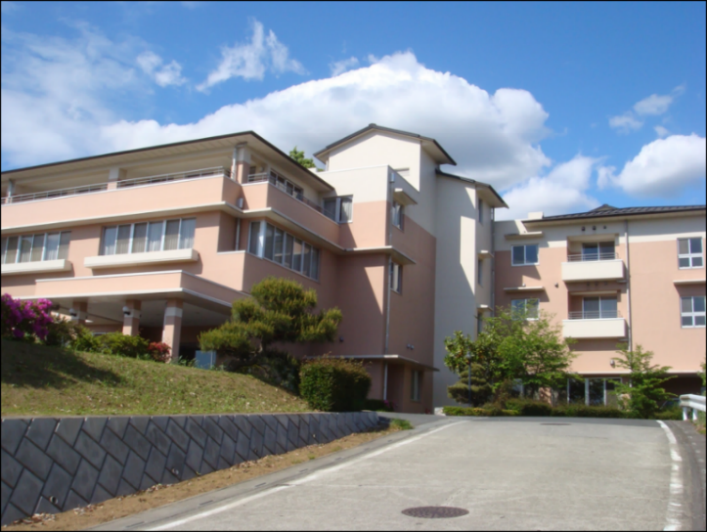 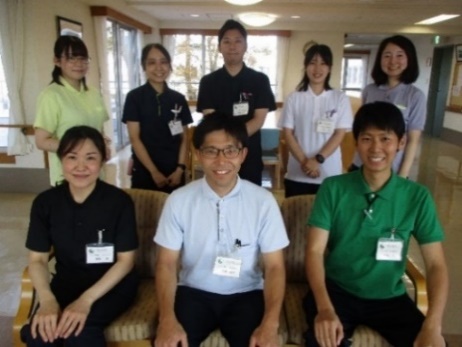 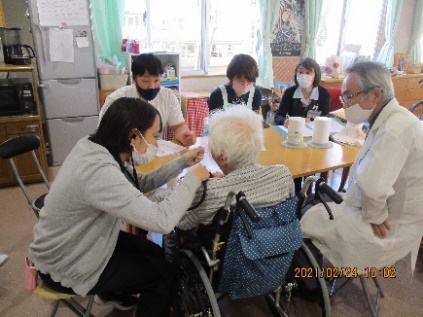 